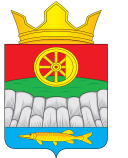 РОССИЙСКАЯ ФЕДЕРАЦИЯАДМИНИСТРАЦИЯ КРУТОЯРСКОГО СЕЛЬСОВЕТАУЖУРСКОГО РАЙОНАКРАСНОЯРСКОГО КРАЯПОСТАНОВЛЕНИЕ07.02.2017г.                             с. Крутояр                                      № 11О присвоении адресаПостановляю:1. Присвоить жилому дому  адрес: Красноярский край, Ужурский район, д. Андроново, ул. Советская, дом 49 «а».2. Постановление вступает в силу со дня его подписания.Глава   Крутоярского сельсовета                                   А.Н.Радченко